Pozivnica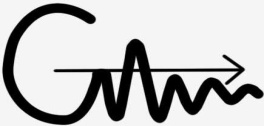 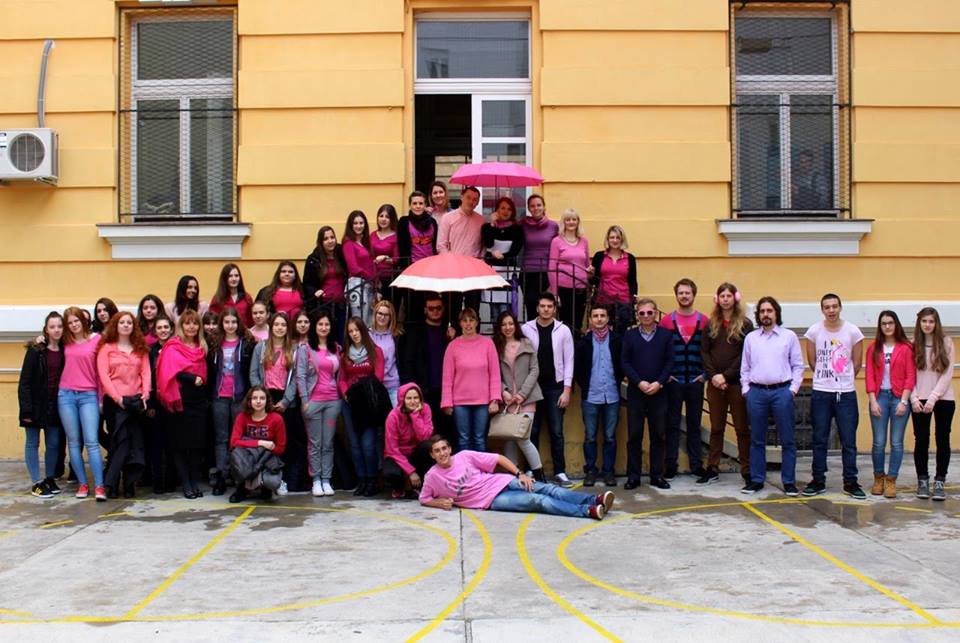 DAN OTVORENIH VRATA                                 Gimnazije Andrije Mohorovičića RijekaU utorak 16. svibnja organizirat ćemo bogat program. Moći ćete se družiti s našim nastavnicima i učenicima te bolje upoznati svoju buduću školu.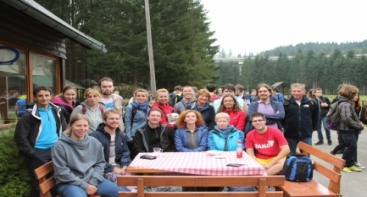 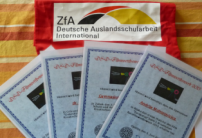 PROGRAM 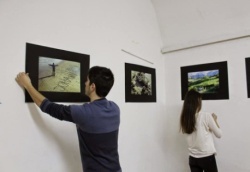 Štand na Korzuod 10:00 do 13:00Tanjur pun dobrote – prikupljanje namirnica za beskućnike (nastavit će se i tijekom cijeloga Dana otvorenih vrata u školi)Učionica 305 od 15:00 do 18:00Osnovne informacije o upisu, sportskim aktivnostima te fakultativnoj i izvanučioničkoj nastavi – razgovor s nastavnicima i učenicima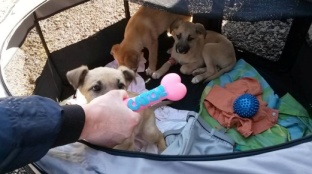 Učionica 106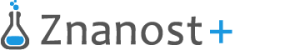 od 15:30 do 18:30Predstavljanje školskih aktivnosti – razgovor s nastavnicima i učenicima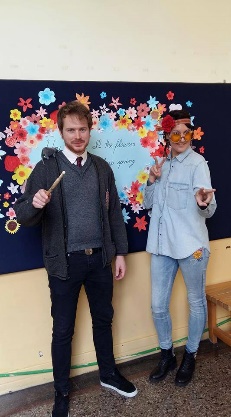 Učionica 209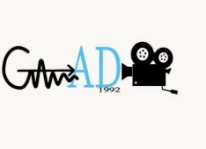 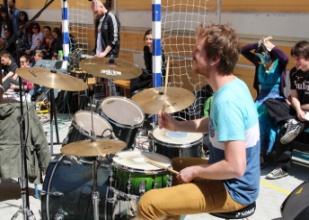 od 16:45 do 17:30Ogledni nastavni sat – geografija u 1.2 razreduInformatički kabinet od 17:30 do 18:30Predstavljanje 3D pisača i razgovor o projektu Znanost+Školsko igralište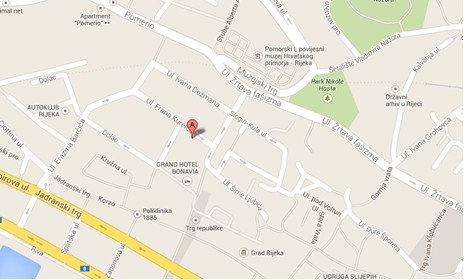 od 18:30 do 20:00Do posljednjeg razreda – glazbeno natjecanjeMoguće su promjene u programu.Ako niste u mogućnosti doći na Dan otvorenih vrata, ne brinite: Naša su vam vrata uvijek otvorena.
Gimnazija Andrije Mohorovičića Rijeka: Ulica Frana Kurelca 1, telefon: 051 / 338 – 195, e-adresa: ured@gam.hr, internet: gam.hr, gam-rijeka.blogspot.hr, FacebookVeselimo se vašem dolasku! 